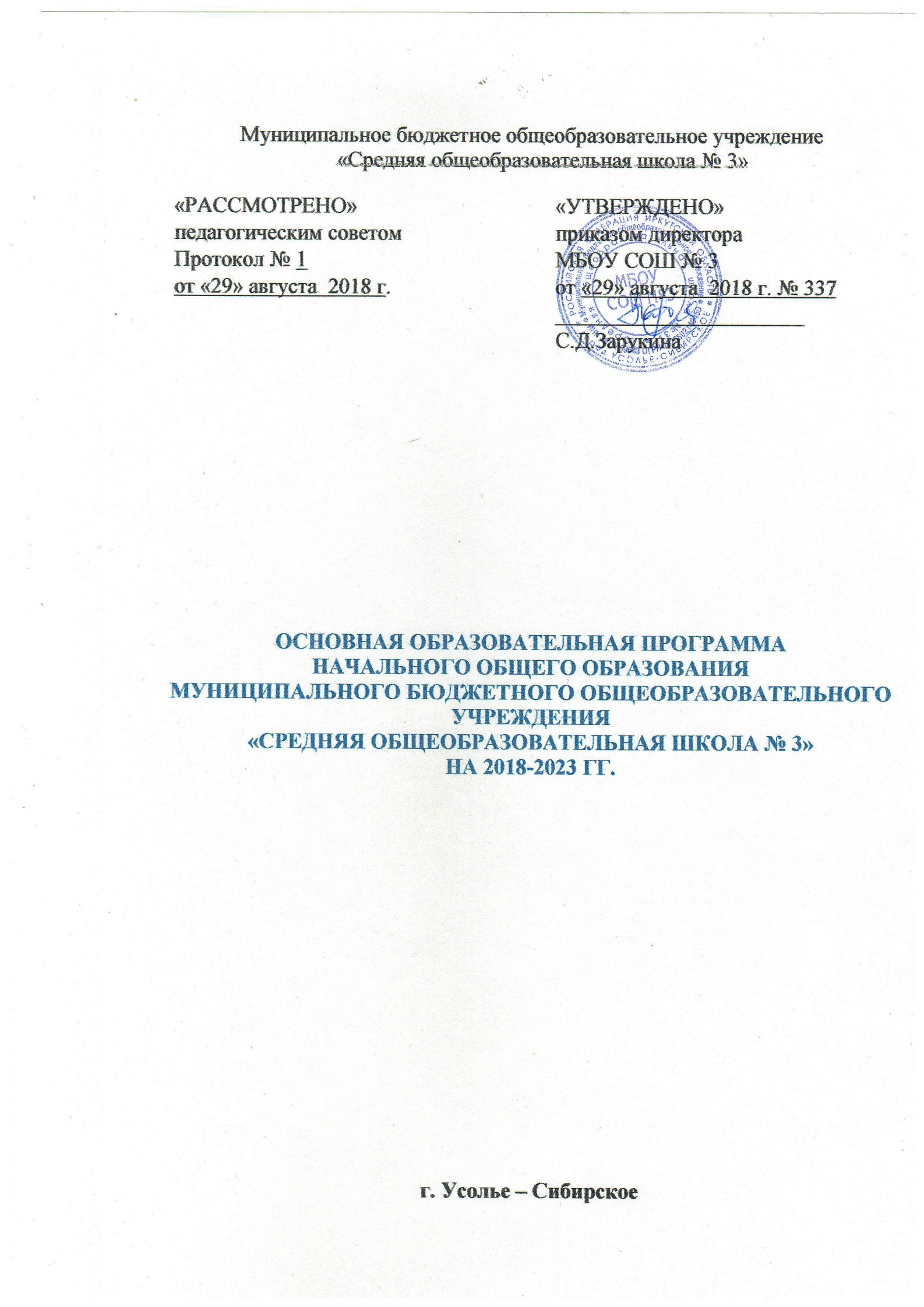 Дополнительная  общеразвивающая программа«РИТМИКА»для детей 4 класса (возрастная категория детей)Срок реализации 1 годСоставитель: педагог дополнительного образования Нагопетян И.Ю.первая квалификационная2018 годПОЯСНИТЕЛЬНАЯ ЗАПИСКА        Рабочая программа занятий по ритмическому воспитанию в начальной школе (4 класс) составлена в соответствие с требованиями Федерального государственного образовательного стандарта начального общего образования, основной образовательной программой начального общего образования. В основу положена  Программа «Ритмика и танец» Калашникова Т. И., Конев Е. С.Количество учебных часов, на которые рассчитана программа:ПЛАНИРУЕМЫЕ РЕЗУЛЬТАТЫ ОСВОЕНИЯ УЧЕБНОГО ПРЕДМЕТА4 класс ритмикаЛичностные результаты:Овладеть основными понятиями:значение танца в жизни древнегреческого народа; знать истоки и развитиедревнегреческого народного танца; овладеть знаниями о жанрах древнегреческого народного танца; овладеть понятиями: идея, тема, сюжет, лексика, рисунок танца, сценический костюм, генеральная репетиция, концертное выступление;получить знанияо  таких понятиях, как традиции и обычаи, особенности одежды, музыкального сопровождения: итальянского, североамериканского, латиноамериканского мексиканского, австрийского народов, отражение их жизни и быта в танцевальном творчестве; получить знания об   историей возникновения, характером исполнения, основными движениями, положением в паре при исполнении данных танцев.Метапредметные результаты:       Умение сопоставлять полученные знания (сравнивать костюмы, характер исполнения музыкального произведения, танцевальных движения)Ожидаемые результаты обучения по программе: обучающиеся должны:Знать основные понятия: танцы Древней Греции, виды, «Сиртаки» - танец победы; Знать основные понятия гуцульский танец – сходство и различия западно-карпатского танцевального творчества с украинским;научиться определять синкопированный ритм;знать и уметь исполнить основные движения фигурного вальса, положение в паре;знать и уметь исполнить итальянский танец – тарантелла (характер исполнения, народные костюмы);знать и уметь исполнить северо-американский танец, кантри;знать и уметь исполнить латиноамериканский танец – ча-ча-ча, румба (характер исполнения, ритмический рисунок, основные фигуры);знать и уметь исполнить мексиканский танец (традиции и обычаи мексиканского народа)III.  СОДЕРЖАНИЕ КУРСА «РИТМИКА»4 КЛАССIV. ТЕМАТИЧЕСКОЕ ПЛАНИРОВАНИЕ 4 КЛАСС4 класс   ритмикаКоличество учебных недель36Количество часов в неделю1Количество часов в год36№Наименование раздела                                         Содержание раздела1Основы музыкальной грамоты.Данный раздел включает в себя знакомство с основами музыкальной грамоты, необходимыми для воспитания музыкального восприятия, формирования осознанного отношения к музыке и понимания законов построения музыкального произведения. Через движение, музыкально-ритмические упражнения, игры и задания, закрепляются основные понятия: характер музыки, средства музыкальной выразительности (темп, динамика, ритм), строение музыкального произведения (вступление, часть, фразы, затакт), метроритм (музыкальные размеры 4/4, 2/4, 3/4). Дети учатся передавать в движении общий характер музыки и её настроение. В процессе знакомства с разнообразными по стилю и жанру музыкальными произведениями в ходе сопровождения танцевальных упражнений и танцев, развивается и закрепляется интерес к музыке различных направлений и стилей.2Общеразвивающие и гимнастические упражнения.Второй раздел включает в себя освоение общеразвивающих упражнений в области физкультуры: аэробика, гимнастика, ходьба, бег, прыжки, упражнения с предметом и без, построения и перестроения. В целях активизации интереса и развития двигательных навыков учащихся, в занятие включаются элементы партерной гимнастики, игровой стретчинг, ритмические композиции.3Танцевальные упражнения и танцы.Третий раздел знакомит учащихся непосредственно с танцевальным искусством в доступной для них форме. Освоение азбуки хореографии (постановка корпуса, основные позиции рук и ног, подготовительные танцевальные упражнения, основные танцевальные шаги и движения, положения в паре и т. д.). знакомство со средствами танцевальной выразительности (мимика, пластика, жест), воспитание танцевально-исполнительской культуры. Знакомство с различными жанрами хореографического искусства: классический, народный, историко-бытовой, современный танцы. Освоение репертуара танцев различных народов мира. Каждый танец имеет определённые исторические корни географическое происхождение. Приступая к изучению того или иного танца, учащиеся знакомятся с историей его создания, узнают традиции, обычаи, национальный характер и темперамент данного народа. Большое место в танцевальном репертуаре отводится игровому образному танцу, который позволяет детям танцевать для собственного удовольствия, раскрывать собственную душу и эмоционально знакомиться с культурой своего народа.4Музыкальные игры и образные упражнения.Содержанием данного раздела является музыкальные игры, образные упражнения, драматизации, музыкально-ритмические задания, элементы актёрского тренинга, психо гимнастика и сказкотерапия. Необходимо отметить, что игровые приёмы пронизывают всё занятие ритмики. Даже освоение достаточно сложного материала должно проходить в увлекательной игровой форме. Игра под чутким руководством педагога способствует развитию свободного творческого и эффективного мышления, раскрепощению живой души ребёнка, его эмоциональности, непосредственности, открытости, творческой потенции, эмпатии и интуиции. В зависимости от этапа и целевых задач урока игровой материал может использоваться: Как способ реализации, переключения внимания или снятия напряжения; Как форма актёрского тренинга и психогимнастики;Как способ активизации познавательного интереса и метод обучения основам хореографии (подготовка к восприятию, восприятие, отработка движений и закрепление действий).№Наименование темыКол-во часовКол-во часовКол-во часовФорма учебных занятий№Наименование темытеорияПрактикавсегоФорма учебных занятий1-2«Греческий танец. Сиртаки»1123-4«Гуцульский танец»1125-6«Австрийский танец. Вальс»1127«Честописание» (повторение, отработка танцев)-11Соревнование8Обобщение-11Конкурс9-11«Итальянский танец. Тарантелла»12312-13«Американский танец. Кантри»11214-15«Мексиканский танец. Макарена»11216«Новогодний карнавал»-11Конкурс17«Латиноамериканский танец»1-1Презентация18-20«Ча-ча-ча»12321-23«Румба»12324-26«Самба»12327«Чистописание» (повторение и отработка танцев)-11Соревнование28«Фиеста» (обобщение материала)-11Конкурс29-36«От полонеза до модерна»-88102636